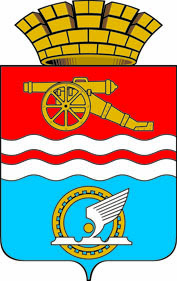 СВЕРДЛОВСКАЯ ОБЛАСТЬДУМА КАМЕНСК-УРАЛЬСКОГО ГОРОДСКОГО ОКРУГАVII СОЗЫВ
РЕШЕНИЕот 25.11.2020 № 762О внесении изменений в решение Городской Думы города Каменска-Уральского от 19.03.2014 № 260 «Об установлении дополнительных 
к установленным Налоговым кодексом Российской Федерации оснований признания безнадежными к взысканию недоимки по местным налогам, задолженности по пеням и штрафам по этим налогам»	В соответствии с решениями Городской Думы города Каменска-Уральского от 17.06.2020 № 691 «О внесении изменений в Устав муниципального образования город Каменск-Уральский», от 22.07.2020 № 700 «О переименовании Администрации города Каменска-Уральского и о внесении изменений в решение Городской Думы города Каменска-Уральского 
от 27.04.2011 № 334 (в редакции решений Городской Думы города Каменска-Уральского от 19.03.2014 № 263, от 17.06.2015 № 443, от 07.08.2019 № 537) «Об утверждении Положения об Администрации города Каменска-Уральского» Дума Каменск-Уральского городского округаРЕШИЛА:	1. Внести изменения в решение Городской Думы города Каменска-Уральского от 19.03.2014  № 260 (в редакции решения Городской Думы города Каменска-Уральского от 17.06.2015 № 440) «Об установлении дополнительных к установленным Налоговым кодексом Российской Федерации оснований признания безнадежными к взысканию недоимки по местным налогам, задолженности по пеням и штрафам по этим налогам», заменив в пункте 2 слова «Администрацией города Каменска-Уральского» словами «Администрацией Каменск-Уральского городского округа».2. Опубликовать настоящее решение в газете «Каменский рабочий», разместить на официальных сайтах Думы Каменск-Уральского городского округа и муниципального образования Каменск-Уральский городской округ.	3. Контроль исполнения настоящего решения возложить на комитет по экономической политике, бюджету и налогам (Горенков В.В.). Председатель ДумыКаменск-Уральского городского округа					В.И. ПермяковГлаваКаменск-Уральского городского округа					А.В. Шмыков